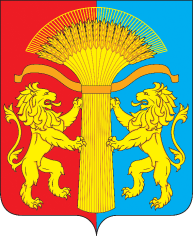 АДМИНИСТРАЦИЯ КАНСКОГО РАЙОНАКРАСНОЯРСКОГО КРАЯПОСТАНОВЛЕНИЕг. Канск      11.10. 2019                           	       	   		                  № 667-пгВ соответствии со статьёй 179 Бюджетного кодекса, на основании постановления Правительства Красноярского края от 30.09.2013 № 505-п «Об утверждении государственной программы Красноярского края «Развитие инвестиционной деятельности, малого и среднего предпринимательства», Соглашения № 1-16/2019 о предоставлении субсидии Канскому району Красноярского края из краевого бюджета от 15.07.2019г., в связи с изменением финансирования мероприятий муниципальной программы «Развитие малого и среднего предпринимательства, инвестиционной деятельности в Канском районе», руководствуясь статьями 38, 40 Устава Канского района, ПОСТАНОВЛЯЮ:1. Внести в постановление администрации Канского района Красноярского края от 30.09.2016 № 431-пг «Об утверждении муниципальной программы «Развитие малого и среднего предпринимательства, инвестиционной деятельности в Канском районе» (в последней редакции от 29.03.2019 № 166-пг) (далее – Постановление) следующие изменения: 1.1 в Приложении к Постановлению «Муниципальная программа «Развитие малого и среднего предпринимательства, инвестиционной деятельности в Канском районе»» (далее – муниципальная программа):В разделе 1 «Паспорт муниципальной программы» внести следующие изменения:  строку «Целевые показатели и показатели результативности муниципальной программы» изложить в следующей редакции:«».Строку «Ресурсное обеспечение муниципальной программы» изложить в следующей редакции: «.»Приложение № 1 к паспорту муниципальной программы «Перечень целевых показателей и показателей результативности программы с расшифровкой плановых значений по годам ее реализации» изложить в редакции, согласно приложению № 1 к настоящему постановлению.В разделе 5 «Прогноз конечных результатов программы» абзацы 6 и 7 изложить в следующей редакции: «- количество новых (вновь появившихся) инвесторов – 1 единица с 2020 года; - количество поступивших обращений по реализации инвестиционных проектов по принципу «одного окна» - 1 единица с 2020 года».1.1.4.	В разделе 6 «Перечень подпрограмм с указанием сроков их реализации и ожидаемых результатов», подраздел 6.2, абзацы 4 и 5 изложить в следующей редакции: «- количество новых (вновь появившихся) инвесторов – 1 единица с 2020 года; - количество поступивших обращений по реализации инвестиционных проектов по принципу «одного окна» - 1 единица с 2020 года».1.1.5. Приложение 1 к муниципальной программе «Распределение планируемых расходов за счет средств районного бюджета по мероприятиям муниципальной программы «Развитие малого и среднего предпринимательства, инвестиционной деятельности в Канском районе»»  изложить в редакции, согласно приложению № 2 к настоящему постановлению.1.1.6. Приложение 2 к муниципальной программе «Информация о ресурсном обеспечении и прогнозной оценке расходов на реализацию целей муниципальной  программы  «Развитие малого и среднего предпринимательства, инвестиционной деятельности в Канском районе» с учетом источников финансирования, в том числе по уровням бюджетной системы»  изложить в редакции, согласно приложению № 3 к настоящему постановлению.1.1.7. В приложении 3 к муниципальной программе «Подпрограмма 1«Развитие малого и среднего предпринимательства в Канском районе» внести следующие изменения:1.1.7.1. в разделе 1 «Паспорт подпрограммы «Развитие малого и среднего предпринимательства в Канском районе»»:1.1.7.1.2. строку «Объемы и источники финансирования подпрограммы на период действия подпрограммы с указанием на источники финансирования по годам реализации подпрограммы» изложить в следующей редакции:« ».1.1.7.2. В разделе 2, в подразделе 2.3.1. «Финансовая поддержка субъектов малого и среднего предпринимательства»:1.1.7.2.1. пункт 1, абзац 2 изложить в следующей редакции:«Субсидия предоставляется, в размере 85 процентов от указанных выше  затрат (включая транспортные расходы на доставку и монтаж основных средств, но без учета НДС - для получателей субсидий, применяющих общую систему налогообложения). Финансирование из районного бюджета по данному мероприятию составляет: 2018г. – 94,18тыс. руб.; 2019г. – 0,0тыс. руб.; 2020 - 2021гг. - 100,0 тыс. руб.».  1.1.7.2.2. пункт 2, абзац 1 изложить в следующей редакции:«Субсидии на поддержку субъектов малого и среднего предпринимательства, в состав учредителей которых входят граждане, относящиеся к приоритетной целевой группе, а также индивидуальных предпринимателей из числа граждан, относящихся к приоритетной целевой группе (далее – субсидии на поддержку приоритетной целевой группы субъектов МиСП). Субсидии предоставляются на конкурсной основе. Размер субсидии субъекту МиСП на компенсацию затрат, составляет 50 процентов. Финансирование из районного бюджета по данному мероприятию составляет: 2018г. – 0,0 тыс. руб.; 2019 г. – 0,0тыс. руб.; 2020 - 2021гг. -  20,0 тыс. руб. При условии получения субсидии по софинансированию данного мероприятия из краевого/федерального бюджета и со дня поступления средств краевого/федерального бюджета на расчетный счет администрации муниципального образования Канский район, максимальный размер субсидии составляет не более 1,0 млн. рублей на одного получателя поддержки в течение одного финансового года». 1.1.7.2.3. пункт 3, абзац 2 изложить в следующей редакции: «Субсидии предоставляются на конкурсной основе. Размер субсидии составляет 30 процентов стоимости оборудования (включая транспортные расходы на его доставку и монтаж, но без учета НДС - для получателей субсидий, применяющих общую систему налогообложения). Финансирование из районного бюджета по данному мероприятию составляет: 2018г. – 0,0 тыс. руб.; 2019г. - 147,0 тыс. руб., 2020-2021гг. –  27,0тыс. руб.». 1.1.7.3. приложение № 2 к подпрограмме 1 муниципальной программы «Перечень мероприятий подпрограммы» изложить в редакции, согласно приложению № 4 к настоящему постановлению;1.1.7.4. в приложении № 3 к подпрограмме 1 муниципальной программы «Порядок предоставления субсидий вновь созданным субъектам малого предпринимательства на возмещение части расходов, связанных с приобретением и созданием основных средств и началом предпринимательской деятельности»:1.1.7.4.1. в разделе 2 «Условия предоставления субсидии», в подпункте 2.1., абзац 1 изложить в следующей редакции:  «Субсидия предоставляется, в размере 85 процентов от указанных выше  затрат (включая транспортные расходы на доставку и монтаж основных средств, но без учета НДС - для получателей субсидий, применяющих общую систему налогообложения). Финансирование из районного бюджета по данному мероприятию составляет: 2018г. – 94,18тыс. руб.; 2019г. – 0,0тыс. руб.; 2020 - 2021гг. – 100,0 тыс. руб.».  1.1.7.5. В приложении № 4 к подпрограмме 1 муниципальной программы «Порядок предоставления субсидий на поддержку субъектов малого и среднего предпринимательства, в состав учредителей которых входят граждане, относящиеся к приоритетной целевой группе, а также индивидуальных предпринимателей из числа граждан, относящихся к приоритетной целевой группе»:1.1.7.5.1. в разделе 2 «Условия предоставления субсидии», в пункте 2.1., абзац 1 изложить в следующей редакции:«Размер субсидии субъекту малого и среднего предпринимательства или индивидуальным предпринимателям на компенсацию затрат, составляет 50 процентов. Финансирование из районного бюджета по данному мероприятию составляет: в 2018 году - 0,0 тыс. руб., в 2019 году -  0,0 тыс. руб., в 2020 - 2021 год – 20,0тыс. руб. При условии получения субсидии на софинансирование данного мероприятия из краевого/федерального бюджета и со дня поступления средств краевого/федерального бюджета на расчетный счет Администрации Канского района, максимальный размер субсидии составляет 1,0 млн. рублей одному субъекту малого и (или) среднего предпринимательства в течение одного финансового года».1.1.7.6. В приложении № 5 к подпрограмме 1 муниципальной программы «Порядок предоставления субсидий субъектам малого и среднего предпринимательства, осуществившим расходы в целях создания и (или) развития, и (или) модернизации производства товаров (работ, услуг)»:1.1.7.6.1. в разделе 2 «Условия предоставления субсидии» пункт 2.1., абзац 1 изложить в следующей редакции: «Субсидии предоставляются в размере 30% от указанных выше  затрат (включая транспортные расходы на его доставку и монтаж (без учета НДС - для получателей субсидий, применяющих общую систему налогообложения). Финансирование данного мероприятия за счет средств районного бюджета составляет по годам: 2018 год - 49,68775 тыс. рублей, в 2019год - 147,0 тыс. руб., в 2020 - 2021годах - 27,0тыс. руб.»1.1.8. В приложении 4 к муниципальной программе: «Подпрограмма 2«Развитие инвестиционной деятельности в Канском районе»» внести следующие изменения:1.1.8.1. в разделе 1 «Паспорт подпрограммы «Развитие инвестиционной деятельности в Канском районе» строку «Целевые подпрограммы» изложить в следующей редакции:«                                                                                                           ».1.1.8.2. В разделе 2 «Основные разделы подпрограммы 2», подраздел  2.2. «Основная цель, задачи, этапы и сроки выполнения подпрограммы 2, целевые индикаторы», абзац 6 изложить в следующей редакции: «Целевые индикаторы и показатели результативности подпрограммы 2:-  количество новых (вновь появившихся) инвесторов – 1 единица с 2020 года ежегодно;- количество поступивших обращений по реализации  инвестиционных проектов по принципу «одного окна» - 1 единица с 2020 года ежегодно».1.1.8.3. Приложение № 1 к подпрограмме 2 муниципальной программы «Перечень целевых индикаторов подпрограммы» изложить в редакции согласно приложению № 5 к настоящему постановлению.2. Контроль за исполнением настоящего постановления возложить на Первого заместителя Главы Канского района О.В. Витман.3. Постановление вступает в силу в день, следующий за днем его опубликования в официальном печатном издании «Вести Канского района» и подлежит размещению на официальном сайте муниципального образования Канский район в информационно-телекоммуникационной сети «Интернет».Глава Канского района	                                                                 А.А.ЗаруцкийПриложение № 1                                                            к постановлению  администрации                                                                     Канского района Красноярского края от  11.10.2019_№ 667-пг Приложение № 1к паспорту муниципальной программыПЕРЕЧЕНЬЦЕЛЕВЫХ ПОКАЗАТЕЛЕЙ И ПОКАЗАТЕЛЕЙ РЕЗУЛЬТАТИВНОСТИПРОГРАММЫ С РАСШИФРОВКОЙ ПЛАНОВЫХ ЗНАЧЕНИЙ ПО ГОДАМЕЕ РЕАЛИЗАЦИИНачальник отдела планирования и экономического развития администрации Канского района                                                                                             С.Н. АртёмоваПриложение № 2                                                            к постановлению  администрации                                                                     Канского района Красноярского края от  11.10.2019_№ 667-пгПриложение 1к муниципальной программе        Распределение планируемых расходов за счет средств районного бюджета по мероприятиям муниципальной программы «Развитие малого и среднего предпринимательства, инвестиционной деятельности в Канском районе» Начальник отдела планирования и экономического развития администрации Канского района                                                                                             С.Н. АртёмоваПриложение № 3                                                            к постановлению  администрации                                                                     Канского района Красноярского края от  11.10.2019_№ 667-пгПриложение  2к  муниципальной программеИнформация о ресурсном обеспечении и прогнозной оценке расходов на реализацию целей муниципальной  программы  «Развитие малого и среднего предпринимательства, инвестиционной деятельности в Канском районе» с учетом источников финансирования, в том числе по уровням бюджетной системыНачальник отдела планирования и экономического развития администрации Канского района                                                                 С.Н. АртёмоваПриложение № 4                                                           к постановлению  администрации                                                                     Канского района Красноярского края от  11.10.2019_№ 667-пгПриложение № 2к подпрограмме 1 муниципальной программы Перечень мероприятий подпрограммыНачальник отдела планирования и экономического развития администрации Канского района                                               С.Н. Артёмова                                                                                              Приложение № 5                                                           к постановлению  администрации                                                                     Канского района Красноярского края от  11.10.2019_№ 667-пгПриложение № 1к подпрограмме 2 муниципальной программыПеречень целевых индикаторов подпрограммыНачальник отдела планирования и экономического развития администрации Канского района                                                                                                                           С.Н. Артёмова                                                                                                                                                                            О внесении изменений в постановление администрации Канского района Красноярского края от 30.09.2016 № 431-пг «Об утверждении муниципальной программы «Развитие малого и среднего предпринимательства, инвестиционной деятельности в Канском районе» Целевые показатели и показатели результативности муниципальной программыЦелевой показатель:-   Количество инвестиционных проектов, реализуемых на территории района в соответствии с планом создания инвестиционных объектов и объектов инфраструктуры в Канском районе – 2 проекта ежегодно до 2020 года.Показатели результативности:- Количество субъектов малого и среднего предпринимательства, получивших муниципальную финансовую поддержку за счет средств районного бюджета – 1 единица ежегодно.- Количество созданных рабочих мест (включая вновь зарегистрированных индивидуальных предпринимателей) в секторе малого и среднего предпринимательства за период реализации программы – 1 единица ежегодно (при финансировании мероприятий за счет средств районного бюджета).- Количество сохраненных рабочих мест в секторе малого и среднего предпринимательства за период реализации программы - 2 единицы ежегодно (при финансировании мероприятий за счет средств районного бюджета).- Объем привлеченных инвестиций в секторе малого и среднего предпринимательства при реализации программы до 300,0 тыс. руб. ежегодно (при финансировании мероприятий за счет средств районного бюджета).- Количество обратившихся инвесторов, относящихся к приоритетной целевой группе с 2020 года - 1 единица ежегодно.- Количество поступивших обращений по реализации  инвестиционных проектов по принципу «Одного окна» с 2020года -1 единица ежегодно.Ресурсное обеспечение муниципальной программыОбщий объем финансирования за счет средств районного и краевого бюджетов на период 2018-2021 гг. составляет 1427,66775 тыс. рублей (593,86775 тыс. руб. – районный бюджет, 833,8 тыс. руб. – краевой бюджет), из них по годам:  2018 год -   480,66775 тыс. руб., в т. ч.: районный бюджет - 146,86775 тыс. руб.,краевой бюджет - 333,8 тыс. руб.; 2019 год –  647,0 тыс. руб., в т. ч.: районный бюджет - 147,0 тыс. руб.;краевой бюджет – 500,0тыс. руб.;2020 год -   150,0 тыс. руб. – районный бюджет;            2021 год – 150,0 тыс. руб. – районный бюджетОбъемы и источники финансирования подпрограммы на период действия подпрограммы с указанием на источники финансирования по годам реализации подпрограммыОбщий объем финансирования за счет средств районного и краевого бюджетов на период 2018-2021 гг. составляет 1427,66775 тыс. рублей (593,86775 тыс. руб. – районный бюджет, 833,8 тыс. руб. – краевой бюджет), из них по годам:  2018 год -   480,66775 тыс. руб., в т. ч.: районный бюджет - 146,86775 тыс. руб.,краевой бюджет - 333,8 тыс. руб.; 2019 год –  647,0 тыс. руб., в т. ч.: районный бюджет - 147,0 тыс. руб.;краевой бюджет – 500,0тыс. руб.;2020 год -   150,0 тыс. руб. – районный бюджет;2021 год – 150,0 тыс. руб. – районный бюджет Целевые индикаторы подпрограммы -  количество новых (вновь появившихся) инвесторов – 1 единица с 2020 года ежегодно;- количество поступивших обращений по реализации  инвестиционных проектов по принципу «одного окна» - 1 единица с 2020 года ежегодноЦели,    
     задачи,         показателиЕд.
изм.Вес показателяИсточник 
     информации2017год2017год2018 год2019год2020 год2020 год2021 год2021 годЦель: Создание благоприятных условий для развития малого и среднего предпринимательства и улучшения инвестиционного климата на территории Канского районаЦель: Создание благоприятных условий для развития малого и среднего предпринимательства и улучшения инвестиционного климата на территории Канского районаЦель: Создание благоприятных условий для развития малого и среднего предпринимательства и улучшения инвестиционного климата на территории Канского районаЦель: Создание благоприятных условий для развития малого и среднего предпринимательства и улучшения инвестиционного климата на территории Канского районаЦель: Создание благоприятных условий для развития малого и среднего предпринимательства и улучшения инвестиционного климата на территории Канского районаЦель: Создание благоприятных условий для развития малого и среднего предпринимательства и улучшения инвестиционного климата на территории Канского районаЦель: Создание благоприятных условий для развития малого и среднего предпринимательства и улучшения инвестиционного климата на территории Канского районаЦель: Создание благоприятных условий для развития малого и среднего предпринимательства и улучшения инвестиционного климата на территории Канского районаЦель: Создание благоприятных условий для развития малого и среднего предпринимательства и улучшения инвестиционного климата на территории Канского районаЦель: Создание благоприятных условий для развития малого и среднего предпринимательства и улучшения инвестиционного климата на территории Канского районаЦель: Создание благоприятных условий для развития малого и среднего предпринимательства и улучшения инвестиционного климата на территории Канского районаЦель: Создание благоприятных условий для развития малого и среднего предпринимательства и улучшения инвестиционного климата на территории Канского районаКоличество инвестиционных проектов, реализуемых на территории района в соответствии с планом создания инвестиционных объектов и объектов инфраструктуры в Канском районеед.хМониторинг/Прогноз СЭР Канского района22221111Задача 1: Снижение затрат для субъектов малого и среднего предпринимательства.Задача 1: Снижение затрат для субъектов малого и среднего предпринимательства.Задача 1: Снижение затрат для субъектов малого и среднего предпринимательства.Задача 1: Снижение затрат для субъектов малого и среднего предпринимательства.Задача 1: Снижение затрат для субъектов малого и среднего предпринимательства.Задача 1: Снижение затрат для субъектов малого и среднего предпринимательства.Задача 1: Снижение затрат для субъектов малого и среднего предпринимательства.Задача 1: Снижение затрат для субъектов малого и среднего предпринимательства.Задача 1: Снижение затрат для субъектов малого и среднего предпринимательства.Задача 1: Снижение затрат для субъектов малого и среднего предпринимательства.Задача 1: Снижение затрат для субъектов малого и среднего предпринимательства.Задача 1: Снижение затрат для субъектов малого и среднего предпринимательства.Количество субъектов малого и среднего предпринимательства, получивших муниципальную финансовую поддержкуед.0,2Мониторинг основных показателей за ходом реализации муниципальных программ поддержки и развития СМиСПЗа счет средств местного бюджета1211111Количество субъектов малого и среднего предпринимательства, получивших муниципальную финансовую поддержкуед.0,2Мониторинг основных показателей за ходом реализации муниципальных программ поддержки и развития СМиСПЗа счет средств краевого (федерального) бюджета22Показатель определится при поступлении софинансированияПоказатель определится при поступлении софинансированияПоказатель определится при поступлении софинансированияПоказатель определится при поступлении софинансированияПоказатель определится при поступлении софинансированияКоличество созданных рабочих мест (включая вновь зарегистрированных индивидуальных предпринимателей) в секторе малого и среднего предпринимательства за период реализации программычел.0,2Мониторинг основных показателей за ходом реализации муниципальных программ поддержки и развития СМиСПЗа счет средств местного бюджета1111111Количество созданных рабочих мест (включая вновь зарегистрированных индивидуальных предпринимателей) в секторе малого и среднего предпринимательства за период реализации программычел.0,2Мониторинг основных показателей за ходом реализации муниципальных программ поддержки и развития СМиСПЗа счет средств краевого (федерального) бюджета21Показатель определится при поступлении софинансированияПоказатель определится при поступлении софинансированияПоказатель определится при поступлении софинансированияПоказатель определится при поступлении софинансированияПоказатель определится при поступлении софинансированияКоличество сохраненных рабочих мест в секторе малого и среднего предпринимательства за период реализации программычел.0,2Мониторинг основных показателей за ходом реализации муниципальных программ поддержки и развития СМиСПЗа счет средств местного бюджета2772222    2Количество сохраненных рабочих мест в секторе малого и среднего предпринимательства за период реализации программычел.0,2Мониторинг основных показателей за ходом реализации муниципальных программ поддержки и развития СМиСПЗа счет средств краевого (федерального) бюджета355Показатель определится при поступлении софинансированияПоказатель определится при поступлении софинансированияПоказатель определится при поступлении софинансированияПоказатель определится при поступлении софинансированияПоказатель определится при поступлении софинансированияОбъем привлеченных инвестиций в секторе малого и среднего предпринимательства при реализации программытыс. руб.0,2Мониторинг основных показателей за ходом реализации муниципальных программ поддержки и развития СМиСПЗа счет средств местного бюджета300,0295,436300,0300,0300,0300,0300,0Объем привлеченных инвестиций в секторе малого и среднего предпринимательства при реализации программытыс. руб.0,2Мониторинг основных показателей за ходом реализации муниципальных программ поддержки и развития СМиСПЗа счет средств краевого (федерального) бюджета1420,21091,813Показатель определится при поступлении софинансированияПоказатель определится при поступлении софинансированияПоказатель определится при поступлении софинансированияПоказатель определится при поступлении софинансированияПоказатель определится при поступлении софинансированияЗадача 2: Улучшение инвестиционного климата в Канском районе.Задача 2: Улучшение инвестиционного климата в Канском районе.Задача 2: Улучшение инвестиционного климата в Канском районе.Задача 2: Улучшение инвестиционного климата в Канском районе.Задача 2: Улучшение инвестиционного климата в Канском районе.Задача 2: Улучшение инвестиционного климата в Канском районе.Задача 2: Улучшение инвестиционного климата в Канском районе.Задача 2: Улучшение инвестиционного климата в Канском районе.Задача 2: Улучшение инвестиционного климата в Канском районе.Задача 2: Улучшение инвестиционного климата в Канском районе.Задача 2: Улучшение инвестиционного климата в Канском районе.Задача 2: Улучшение инвестиционного климата в Канском районе.Количество обратившихся инвесторов, относящихся к приоритетной целевой группе ед.0,1Отчетные данные отдела планирования и экономического развития администрации Канского района11101111Количество поступивших обращений по реализации инвестиционных проектов по принципу "одного окна"ед.0,1Отчетные данные отдела планирования и экономического развития администрации Канского района11101111Статус (муниципальная программа, подпрограмма)Наименование  программы, подпрограммыНаименование ГРБСКод бюджетной классификации Код бюджетной классификации Код бюджетной классификации Код бюджетной классификации Расходы 
(тыс. руб.), годыРасходы 
(тыс. руб.), годыРасходы 
(тыс. руб.), годыРасходы 
(тыс. руб.), годыСтатус (муниципальная программа, подпрограмма)Наименование  программы, подпрограммыНаименование ГРБСГРБСРз
ПрЦСРВР2018 год2019 год2019 год2020 год2021 годИтого на период 2018-2021 годыМуниципальная  программа «Развитие малого и среднего предпринимательства, инвестиционной деятельности в Канском районе» всего расходные обязательства по программе8520412ХХ146,86775 147,0 147,0150,0 150,0593,86775Муниципальная  программа «Развитие малого и среднего предпринимательства, инвестиционной деятельности в Канском районе» в том числе по ГРБС:Муниципальная  программа «Развитие малого и среднего предпринимательства, инвестиционной деятельности в Канском районе» Администрация Канского района8520412ХХ146,86775 147,0 147,0150,0 150,0593,86775Подпрограмма 1«Развитие малого и среднего предпринимательства в Канском районе»всего расходные обязательства по программе8520412ХХ146,86775 147,0 147,0150,0 150,0593,86775Подпрограмма 1«Развитие малого и среднего предпринимательства в Канском районе»в том числе по ГРБС:Подпрограмма 1«Развитие малого и среднего предпринимательства в Канском районе»Администрация Канского района8520412ХХ146,86775 147,0 147,0150,0 150,0593,86775Мероприятие 1 Подпрограммы 1 Субсидии вновь созданным субъектам малого предпринимательства на возмещение части расходов, связанных с приобретением и созданием основных средств и началом предпринимательской деятельностивсего расходные обязательства по мероприятию8520412061000111081094,180,00,00,00,094,18Мероприятие 1 Подпрограммы 1 Субсидии вновь созданным субъектам малого предпринимательства на возмещение части расходов, связанных с приобретением и созданием основных средств и началом предпринимательской деятельностивсего расходные обязательства по мероприятию852041206100S60708100.00,00,0100,0100,0200,0Мероприятие 1 Подпрограммы 1 Субсидии вновь созданным субъектам малого предпринимательства на возмещение части расходов, связанных с приобретением и созданием основных средств и началом предпринимательской деятельностив том числе по ГРБС:Мероприятие 1 Подпрограммы 1 Субсидии вновь созданным субъектам малого предпринимательства на возмещение части расходов, связанных с приобретением и созданием основных средств и началом предпринимательской деятельностиАдминистрация Канского района8520412061000111081094,180,00,00,00,094,18Мероприятие 1 Подпрограммы 1 Субсидии вновь созданным субъектам малого предпринимательства на возмещение части расходов, связанных с приобретением и созданием основных средств и началом предпринимательской деятельностиАдминистрация Канского района852041206100S60708100.00,00,0100,0100,0200,0 Мероприятие 2 Подпрограммы 1Субсидии на поддержку субъектов малого и среднего предпринимательства, в состав учредителей которых входят граждане, относящиеся к приоритетной целевой группе, а также индивидуальных предпринимателей из числа граждан, относящихся к приоритетной целевой группе всего расходные обязательства по мероприятию852041206100S60708100.00,00,020,020,040,0 Мероприятие 2 Подпрограммы 1Субсидии на поддержку субъектов малого и среднего предпринимательства, в состав учредителей которых входят граждане, относящиеся к приоритетной целевой группе, а также индивидуальных предпринимателей из числа граждан, относящихся к приоритетной целевой группе в том числе по ГРБС: Мероприятие 2 Подпрограммы 1Субсидии на поддержку субъектов малого и среднего предпринимательства, в состав учредителей которых входят граждане, относящиеся к приоритетной целевой группе, а также индивидуальных предпринимателей из числа граждан, относящихся к приоритетной целевой группе Администрация Канского района852041206100S60708100,00,00,020,020,040,0Мероприятие 3 Подпрограммы 1Субсидии субъектам малого и среднего предпринимательства на возмещение части затрат, связанных с приобретением оборудования в целях создания и (или) развития либо модернизации производства товаров (работ, услуг). всего расходные обязательства 8520412061000311081049,687750,00,00,00,049,68775Мероприятие 3 Подпрограммы 1Субсидии субъектам малого и среднего предпринимательства на возмещение части затрат, связанных с приобретением оборудования в целях создания и (или) развития либо модернизации производства товаров (работ, услуг). в том числе по ГРБС:Мероприятие 3 Подпрограммы 1Субсидии субъектам малого и среднего предпринимательства на возмещение части затрат, связанных с приобретением оборудования в целях создания и (или) развития либо модернизации производства товаров (работ, услуг). Администрация Канского района8520412061000311081049,687750,00,00,00,049,68775Мероприятие 3 Подпрограммы 1Субсидии субъектам малого и среднего предпринимательства,  в целях создания и (или) развития, и (или) модернизации производства товаров (работ, услуг) всего расходные обязательства852041206100S60708100,0147,0147,027,027,0201,0Мероприятие 3 Подпрограммы 1Субсидии субъектам малого и среднего предпринимательства,  в целях создания и (или) развития, и (или) модернизации производства товаров (работ, услуг) в том числе по ГРБС:Мероприятие 3 Подпрограммы 1Субсидии субъектам малого и среднего предпринимательства,  в целях создания и (или) развития, и (или) модернизации производства товаров (работ, услуг) Администрация Канского района852041206100S60708100,0147,0147,027,027,0201,0Мероприятие 4 Подпрограммы 1Проведение «Дня российского предпринимательства»всего расходные обязательства 852041206100041102403,00,00,03,03,09,0Мероприятие 4 Подпрограммы 1Проведение «Дня российского предпринимательства»в том числе по ГРБС:Мероприятие 4 Подпрограммы 1Проведение «Дня российского предпринимательства»Администрация Канского района852041206100041102403,00,00,03,03,09,0Подпрограмма 2 «Развитие инвестиционной деятельности в Канском районе» всего расходные обязательства по мероприятиюХХХХ0,00,00,00,00,00,0Подпрограмма 2 «Развитие инвестиционной деятельности в Канском районе» в том числе по ГРБС:Подпрограмма 2 «Развитие инвестиционной деятельности в Канском районе» Администрация Канского районаХХХХ0,00,00,00,00,00,0СтатусНаименование муниципальной программы, подпрограммы муниципальной программыОтветственный исполнитель, соисполнителиОценка расходов
(тыс. руб.), годыОценка расходов
(тыс. руб.), годыОценка расходов
(тыс. руб.), годыОценка расходов
(тыс. руб.), годыОценка расходов
(тыс. руб.), годыСтатусНаименование муниципальной программы, подпрограммы муниципальной программыОтветственный исполнитель, соисполнители2018 год2018 год2019 год2020 год2021 годИтого на период 2018-2021гг.Муниципальная программа«Развитие малого и среднего предпринимательства, инвестиционной деятельности в Канском районе» Всего                    480,66775480,66775 647,0150,0150,01427,66775Муниципальная программа«Развитие малого и среднего предпринимательства, инвестиционной деятельности в Канском районе» в том числе:             Муниципальная программа«Развитие малого и среднего предпринимательства, инвестиционной деятельности в Канском районе» федеральный бюджет (*)   Муниципальная программа«Развитие малого и среднего предпринимательства, инвестиционной деятельности в Канском районе» краевой бюджет           333,8333,8500,0833,8Муниципальная программа«Развитие малого и среднего предпринимательства, инвестиционной деятельности в Канском районе» внебюджетные  источники                 Муниципальная программа«Развитие малого и среднего предпринимательства, инвестиционной деятельности в Канском районе» бюджеты муниципальных образований (**)   146,86775146,86775147,0150,0150,0593,86775Муниципальная программа«Развитие малого и среднего предпринимательства, инвестиционной деятельности в Канском районе» юридические лицаПодпрограмма 1«Развитие малого и среднего предпринимательства в Канском районе»  Всего                    480,66775480,66775 647,0150,0150,01427,66775Подпрограмма 1«Развитие малого и среднего предпринимательства в Канском районе»  в том числе:             Подпрограмма 1«Развитие малого и среднего предпринимательства в Канском районе»  федеральный бюджет (*)   Подпрограмма 1«Развитие малого и среднего предпринимательства в Канском районе»  краевой бюджет           333,8333,8500,0833,8Подпрограмма 1«Развитие малого и среднего предпринимательства в Канском районе»  внебюджетные  источники                 Подпрограмма 1«Развитие малого и среднего предпринимательства в Канском районе»  бюджеты муниципальных образований (**)   146,86775146,86775147,0150,0150,0593,86775Подпрограмма 1«Развитие малого и среднего предпринимательства в Канском районе»  юридические лицаМероприятие 1  Подпрограммы 1Субсидии вновь созданным субъектам малого предпринимательства на возмещение части расходов, связанных с приобретением и созданием основных средств и началом предпринимательской деятельностиВсего                    94,1894,180,0100,0100,0294,18Мероприятие 1  Подпрограммы 1Субсидии вновь созданным субъектам малого предпринимательства на возмещение части расходов, связанных с приобретением и созданием основных средств и началом предпринимательской деятельностив том числе:             Мероприятие 1  Подпрограммы 1Субсидии вновь созданным субъектам малого предпринимательства на возмещение части расходов, связанных с приобретением и созданием основных средств и началом предпринимательской деятельностифедеральный бюджет (*)   Мероприятие 1  Подпрограммы 1Субсидии вновь созданным субъектам малого предпринимательства на возмещение части расходов, связанных с приобретением и созданием основных средств и началом предпринимательской деятельностикраевой бюджет           Мероприятие 1  Подпрограммы 1Субсидии вновь созданным субъектам малого предпринимательства на возмещение части расходов, связанных с приобретением и созданием основных средств и началом предпринимательской деятельностивнебюджетные  источники                 Мероприятие 1  Подпрограммы 1Субсидии вновь созданным субъектам малого предпринимательства на возмещение части расходов, связанных с приобретением и созданием основных средств и началом предпринимательской деятельностибюджеты муниципальных образований (**)   94,1894,180,0100,0100,0294,18Мероприятие 1  Подпрограммы 1Субсидии вновь созданным субъектам малого предпринимательства на возмещение части расходов, связанных с приобретением и созданием основных средств и началом предпринимательской деятельностиюридические лицаМероприятие 2  Подпрограммы 1Субсидии на поддержку субъектов малого и среднего предпринимательства, в состав учредителей которых входят граждане, относящиеся к приоритетной целевой группе, а также индивидуальных предпринимателей из числа граждан, относящихся к приоритетной целевой группеВсего                    0,00,00,020,020,040,0Мероприятие 2  Подпрограммы 1Субсидии на поддержку субъектов малого и среднего предпринимательства, в состав учредителей которых входят граждане, относящиеся к приоритетной целевой группе, а также индивидуальных предпринимателей из числа граждан, относящихся к приоритетной целевой группев том числе:             Мероприятие 2  Подпрограммы 1Субсидии на поддержку субъектов малого и среднего предпринимательства, в состав учредителей которых входят граждане, относящиеся к приоритетной целевой группе, а также индивидуальных предпринимателей из числа граждан, относящихся к приоритетной целевой группефедеральный бюджет (*)   Мероприятие 2  Подпрограммы 1Субсидии на поддержку субъектов малого и среднего предпринимательства, в состав учредителей которых входят граждане, относящиеся к приоритетной целевой группе, а также индивидуальных предпринимателей из числа граждан, относящихся к приоритетной целевой группекраевой бюджет           Мероприятие 2  Подпрограммы 1Субсидии на поддержку субъектов малого и среднего предпринимательства, в состав учредителей которых входят граждане, относящиеся к приоритетной целевой группе, а также индивидуальных предпринимателей из числа граждан, относящихся к приоритетной целевой группевнебюджетные  источники                 Мероприятие 2  Подпрограммы 1Субсидии на поддержку субъектов малого и среднего предпринимательства, в состав учредителей которых входят граждане, относящиеся к приоритетной целевой группе, а также индивидуальных предпринимателей из числа граждан, относящихся к приоритетной целевой группебюджеты муниципальных образований (**)   0,00,00,020,020,040,0Мероприятие 2  Подпрограммы 1Субсидии на поддержку субъектов малого и среднего предпринимательства, в состав учредителей которых входят граждане, относящиеся к приоритетной целевой группе, а также индивидуальных предпринимателей из числа граждан, относящихся к приоритетной целевой группеюридические лицаМероприятие 3 Подпрограммы 1 Субсидии субъектам малого и среднего предпринимательства на возмещение части затрат, связанных с приобретением оборудования в целях создания и (или) развития, либо модернизации производства товаров (работ, услуг). Всего                    383,48775383,48775000383,48775Мероприятие 3 Подпрограммы 1 Субсидии субъектам малого и среднего предпринимательства на возмещение части затрат, связанных с приобретением оборудования в целях создания и (или) развития, либо модернизации производства товаров (работ, услуг). в том числе:             Мероприятие 3 Подпрограммы 1 Субсидии субъектам малого и среднего предпринимательства на возмещение части затрат, связанных с приобретением оборудования в целях создания и (или) развития, либо модернизации производства товаров (работ, услуг). федеральный бюджет (*)   Мероприятие 3 Подпрограммы 1 Субсидии субъектам малого и среднего предпринимательства на возмещение части затрат, связанных с приобретением оборудования в целях создания и (или) развития, либо модернизации производства товаров (работ, услуг). краевой бюджет           333,8333,8000333,8Мероприятие 3 Подпрограммы 1 Субсидии субъектам малого и среднего предпринимательства на возмещение части затрат, связанных с приобретением оборудования в целях создания и (или) развития, либо модернизации производства товаров (работ, услуг). внебюджетные  источники                 Мероприятие 3 Подпрограммы 1 Субсидии субъектам малого и среднего предпринимательства на возмещение части затрат, связанных с приобретением оборудования в целях создания и (или) развития, либо модернизации производства товаров (работ, услуг). бюджеты муниципальных образований (**)   49,6877549,6877500049,68775Мероприятие 3 Подпрограммы 1 Субсидии субъектам малого и среднего предпринимательства на возмещение части затрат, связанных с приобретением оборудования в целях создания и (или) развития, либо модернизации производства товаров (работ, услуг). юридические лицаМероприятие 3 Подпрограммы 1 Субсидии субъектам малого и среднего предпринимательства, в целях создания и (или) развития, и (или) модернизации производства товаров (работ, услуг) Всего                    00647,027,027,0701,0Мероприятие 3 Подпрограммы 1 Субсидии субъектам малого и среднего предпринимательства, в целях создания и (или) развития, и (или) модернизации производства товаров (работ, услуг) в том числе:             Мероприятие 3 Подпрограммы 1 Субсидии субъектам малого и среднего предпринимательства, в целях создания и (или) развития, и (или) модернизации производства товаров (работ, услуг) федеральный бюджет (*)   Мероприятие 3 Подпрограммы 1 Субсидии субъектам малого и среднего предпринимательства, в целях создания и (или) развития, и (или) модернизации производства товаров (работ, услуг) краевой бюджет           500,0500,0Мероприятие 3 Подпрограммы 1 Субсидии субъектам малого и среднего предпринимательства, в целях создания и (или) развития, и (или) модернизации производства товаров (работ, услуг) внебюджетные  источники                 Мероприятие 3 Подпрограммы 1 Субсидии субъектам малого и среднего предпринимательства, в целях создания и (или) развития, и (или) модернизации производства товаров (работ, услуг) бюджеты муниципальных образований (**)   00147,027,027,0201,0Мероприятие 3 Подпрограммы 1 Субсидии субъектам малого и среднего предпринимательства, в целях создания и (или) развития, и (или) модернизации производства товаров (работ, услуг) юридические лицаМероприятие 4 Подпрограммы 1 Проведение «Дня российского предпринимательства»Всего                    3,03,00,03,03,09,0Мероприятие 4 Подпрограммы 1 Проведение «Дня российского предпринимательства»в том числе:             Мероприятие 4 Подпрограммы 1 Проведение «Дня российского предпринимательства»федеральный бюджет (*)   Мероприятие 4 Подпрограммы 1 Проведение «Дня российского предпринимательства»краевой бюджет           Мероприятие 4 Подпрограммы 1 Проведение «Дня российского предпринимательства»внебюджетные  источники                 Мероприятие 4 Подпрограммы 1 Проведение «Дня российского предпринимательства»бюджеты муниципальных образований (**)   3,03,00,03,03,09,0Мероприятие 4 Подпрограммы 1 Проведение «Дня российского предпринимательства»юридические лицаПодпрограмма 2«Развитие инвестиционной деятельности в Канском районе»  Всего                    0,00,0 0,00,00,00,0Подпрограмма 2«Развитие инвестиционной деятельности в Канском районе»  в том числе:             Подпрограмма 2«Развитие инвестиционной деятельности в Канском районе»  федеральный бюджет (*)   Подпрограмма 2«Развитие инвестиционной деятельности в Канском районе»  краевой бюджет           Подпрограмма 2«Развитие инвестиционной деятельности в Канском районе»  внебюджетные  источники                 Подпрограмма 2«Развитие инвестиционной деятельности в Канском районе»  бюджеты муниципальных образований (**)   0,00,00,00,00,00,0Подпрограмма 2«Развитие инвестиционной деятельности в Канском районе»  юридические лицаНаименование  программы, подпрограммыГРБС Код бюджетной классификацииКод бюджетной классификацииКод бюджетной классификацииКод бюджетной классификацииРасходы (тыс. руб.), годыРасходы (тыс. руб.), годыРасходы (тыс. руб.), годыРасходы (тыс. руб.), годыРасходы (тыс. руб.), годыОжидаемый результат от реализации подпрограммного мероприятия (в натуральном выражении)Наименование  программы, подпрограммыГРБС ГРБСРзПрЦСРВР2018 год2019 год2020 год2021 годИтого на период2018-2021Ожидаемый результат от реализации подпрограммного мероприятия (в натуральном выражении)123456789101112Подпрограмма 1 "Развитие малого и среднего предпринимательства в Канском районе"Итого:480,66775647,0150,0150,01427,66775Цель подпрограммы: Создание благоприятных условий для развития малого и среднего предпринимательства в Канском районеЦель подпрограммы: Создание благоприятных условий для развития малого и среднего предпринимательства в Канском районеЦель подпрограммы: Создание благоприятных условий для развития малого и среднего предпринимательства в Канском районеЦель подпрограммы: Создание благоприятных условий для развития малого и среднего предпринимательства в Канском районеЦель подпрограммы: Создание благоприятных условий для развития малого и среднего предпринимательства в Канском районеЦель подпрограммы: Создание благоприятных условий для развития малого и среднего предпринимательства в Канском районеЦель подпрограммы: Создание благоприятных условий для развития малого и среднего предпринимательства в Канском районеЦель подпрограммы: Создание благоприятных условий для развития малого и среднего предпринимательства в Канском районеЦель подпрограммы: Создание благоприятных условий для развития малого и среднего предпринимательства в Канском районеЦель подпрограммы: Создание благоприятных условий для развития малого и среднего предпринимательства в Канском районеЦель подпрограммы: Создание благоприятных условий для развития малого и среднего предпринимательства в Канском районеЦель подпрограммы: Создание благоприятных условий для развития малого и среднего предпринимательства в Канском районеЗадача 1: Снижение затрат для субъектов малого и среднего предпринимательства.Задача 1: Снижение затрат для субъектов малого и среднего предпринимательства.Задача 1: Снижение затрат для субъектов малого и среднего предпринимательства.Задача 1: Снижение затрат для субъектов малого и среднего предпринимательства.Задача 1: Снижение затрат для субъектов малого и среднего предпринимательства.Задача 1: Снижение затрат для субъектов малого и среднего предпринимательства.Задача 1: Снижение затрат для субъектов малого и среднего предпринимательства.Задача 1: Снижение затрат для субъектов малого и среднего предпринимательства.Задача 1: Снижение затрат для субъектов малого и среднего предпринимательства.Задача 1: Снижение затрат для субъектов малого и среднего предпринимательства.Задача 1: Снижение затрат для субъектов малого и среднего предпринимательства.Задача 1: Снижение затрат для субъектов малого и среднего предпринимательства.1.1.  Субсидии вновь созданным субъектам малого предпринимательства на возмещение части расходов, связанных с приобретением и созданием основных средств и началом предпринимательской деятельности Администрация Канского района8520412061000111081094,180,00,00,094,18Оказание финансовой поддержки одному вновь созданному субъекту малого предпринимательства с 2020г. ежегодно при финансировании мероприятия за счет средств районного бюджета1.1.  Субсидии вновь созданным субъектам малого предпринимательства на возмещение части расходов, связанных с приобретением и созданием основных средств и началом предпринимательской деятельности Администрация Канского района852041206100S60708100,00,0100,0100,0200,0Оказание финансовой поддержки одному вновь созданному субъекту малого предпринимательства с 2020г. ежегодно при финансировании мероприятия за счет средств районного бюджета1.2. Субсидии на поддержку субъектов малого и среднего предпринима тельства, в состав учредителей которых входят граждане, относящиеся к приоритетной целевой группе, а также индивидуальных предпринимателей из числа граждан, относящихся к приоритетной целевой группе Администрация Канского района852041206100S60708100,00,020,020,040,0Оказание финансовой поддержки одному субъекту малого и (или) среднего предпринимательства с 2020г. ежегодно при наличии финансирования мероприятия за счет средств районного бюджета1.3. Субсидии субъектам малого и среднего предпринимательства на возмещение части затрат, связанных с приобретением оборудования в целях создания и (или) развития либо модернизации производства товаров (работ, услуг). Администрация Канского района8520412061000311081049,687750,00,00,049,68775Оказание финансовой поддержки одному субъекту малого предпринимательства ежегодно при финансировании мероприятия за счет средств районного бюджета1.3. Субсидии субъектам малого и среднего предпринимательства на возмещение части затрат, связанных с приобретением оборудования в целях создания и (или) развития либо модернизации производства товаров (работ, услуг). Администрация Канского района85204120610076070810333,8500,000833,8Оказание поддержки двум субъек там малого пред принимательстваСубсидии субъектам малого и среднего предпринимательства, в целях создания и (или) развития, и (или) модернизации производства товаров (работ, услуг) Администрация Канского района852041206100S60708100,0147,027,027,0201,0Оказание финансовой поддержки одному субъекту МиСП ежегодно при финансировании мероприятия за счет средств районного бюджета1.4. Проведение «Дня российского предпринимательства»Администрация Канского района852041206100041102403,00,03,03,09,0Награждение 20 лучших субъектов малого и среднего предпринимательства ежегодно.Задача 2 Оказание имущественной поддержки субъектам малого и среднего предпринимательства и организациям, образующим инфраструктуру поддержки субъектов малого и среднего предпринимательства, осуществляющих деятельность на территории Канского районаЗадача 2 Оказание имущественной поддержки субъектам малого и среднего предпринимательства и организациям, образующим инфраструктуру поддержки субъектов малого и среднего предпринимательства, осуществляющих деятельность на территории Канского районаЗадача 2 Оказание имущественной поддержки субъектам малого и среднего предпринимательства и организациям, образующим инфраструктуру поддержки субъектов малого и среднего предпринимательства, осуществляющих деятельность на территории Канского районаЗадача 2 Оказание имущественной поддержки субъектам малого и среднего предпринимательства и организациям, образующим инфраструктуру поддержки субъектов малого и среднего предпринимательства, осуществляющих деятельность на территории Канского районаЗадача 2 Оказание имущественной поддержки субъектам малого и среднего предпринимательства и организациям, образующим инфраструктуру поддержки субъектов малого и среднего предпринимательства, осуществляющих деятельность на территории Канского районаЗадача 2 Оказание имущественной поддержки субъектам малого и среднего предпринимательства и организациям, образующим инфраструктуру поддержки субъектов малого и среднего предпринимательства, осуществляющих деятельность на территории Канского районаЗадача 2 Оказание имущественной поддержки субъектам малого и среднего предпринимательства и организациям, образующим инфраструктуру поддержки субъектов малого и среднего предпринимательства, осуществляющих деятельность на территории Канского районаЗадача 2 Оказание имущественной поддержки субъектам малого и среднего предпринимательства и организациям, образующим инфраструктуру поддержки субъектов малого и среднего предпринимательства, осуществляющих деятельность на территории Канского районаЗадача 2 Оказание имущественной поддержки субъектам малого и среднего предпринимательства и организациям, образующим инфраструктуру поддержки субъектов малого и среднего предпринимательства, осуществляющих деятельность на территории Канского районаЗадача 2 Оказание имущественной поддержки субъектам малого и среднего предпринимательства и организациям, образующим инфраструктуру поддержки субъектов малого и среднего предпринимательства, осуществляющих деятельность на территории Канского районаЗадача 2 Оказание имущественной поддержки субъектам малого и среднего предпринимательства и организациям, образующим инфраструктуру поддержки субъектов малого и среднего предпринимательства, осуществляющих деятельность на территории Канского районаЗадача 2 Оказание имущественной поддержки субъектам малого и среднего предпринимательства и организациям, образующим инфраструктуру поддержки субъектов малого и среднего предпринимательства, осуществляющих деятельность на территории Канского района2.1. Оказание имущественной поддержки субъек там малого и среднего предпринима тельства и организа циям, образующим инфраструктуру поддержки субъектов малого или среднего предпринимательства единиц00000Оказание имущественной поддержки не менее 3 субъектам малого и среднего предпринимательства ежегодно.Задача 3. Информационно-консультационная и образовательная поддержка субъектов малого и (или) среднего предпринимательства,  улучшение системы стимулирования предпринимательской активности с целью повышения ее уровняЗадача 3. Информационно-консультационная и образовательная поддержка субъектов малого и (или) среднего предпринимательства,  улучшение системы стимулирования предпринимательской активности с целью повышения ее уровняЗадача 3. Информационно-консультационная и образовательная поддержка субъектов малого и (или) среднего предпринимательства,  улучшение системы стимулирования предпринимательской активности с целью повышения ее уровняЗадача 3. Информационно-консультационная и образовательная поддержка субъектов малого и (или) среднего предпринимательства,  улучшение системы стимулирования предпринимательской активности с целью повышения ее уровняЗадача 3. Информационно-консультационная и образовательная поддержка субъектов малого и (или) среднего предпринимательства,  улучшение системы стимулирования предпринимательской активности с целью повышения ее уровняЗадача 3. Информационно-консультационная и образовательная поддержка субъектов малого и (или) среднего предпринимательства,  улучшение системы стимулирования предпринимательской активности с целью повышения ее уровняЗадача 3. Информационно-консультационная и образовательная поддержка субъектов малого и (или) среднего предпринимательства,  улучшение системы стимулирования предпринимательской активности с целью повышения ее уровняЗадача 3. Информационно-консультационная и образовательная поддержка субъектов малого и (или) среднего предпринимательства,  улучшение системы стимулирования предпринимательской активности с целью повышения ее уровняЗадача 3. Информационно-консультационная и образовательная поддержка субъектов малого и (или) среднего предпринимательства,  улучшение системы стимулирования предпринимательской активности с целью повышения ее уровняЗадача 3. Информационно-консультационная и образовательная поддержка субъектов малого и (или) среднего предпринимательства,  улучшение системы стимулирования предпринимательской активности с целью повышения ее уровняЗадача 3. Информационно-консультационная и образовательная поддержка субъектов малого и (или) среднего предпринимательства,  улучшение системы стимулирования предпринимательской активности с целью повышения ее уровняЗадача 3. Информационно-консультационная и образовательная поддержка субъектов малого и (или) среднего предпринимательства,  улучшение системы стимулирования предпринимательской активности с целью повышения ее уровня3.1. Оказание информационной и консультационной поддержки единиц00000Оказание информационной и консультационной поддержки не менее 100 гражданам и субъектам малого и среднего предпринимательства ежегодно. Итого:480,66775647,0150,0150,01427,66775№  
п/пЦель,    
целевые индикаторы
Единица
измеренияИсточник 
информацииТекущий финансовый год 2018Очередной финансовый год 2019Первый год планового периода2020Второй год планового периода2021Цель подпрограммы 2: Улучшение инвестиционного климата в Канском районе Цель подпрограммы 2: Улучшение инвестиционного климата в Канском районе Цель подпрограммы 2: Улучшение инвестиционного климата в Канском районе Цель подпрограммы 2: Улучшение инвестиционного климата в Канском районе Цель подпрограммы 2: Улучшение инвестиционного климата в Канском районе Цель подпрограммы 2: Улучшение инвестиционного климата в Канском районе Цель подпрограммы 2: Улучшение инвестиционного климата в Канском районе 1.Целевой индикатор 1: количество новых (вновь появившихся) инвесторов ед.Отчет отдела планирования и экономического развития10112.Целевой индикатор 2: количество поступивших обращений по реализации  инвестиционных проектов по принципу "одного окна"ед.Отчет отдела планирования и экономического развития1011